Załącznik nr 1 do szczegółowego wykazu zamówienia do umowy nr …./2021 z dnia  ……………. 2021 r.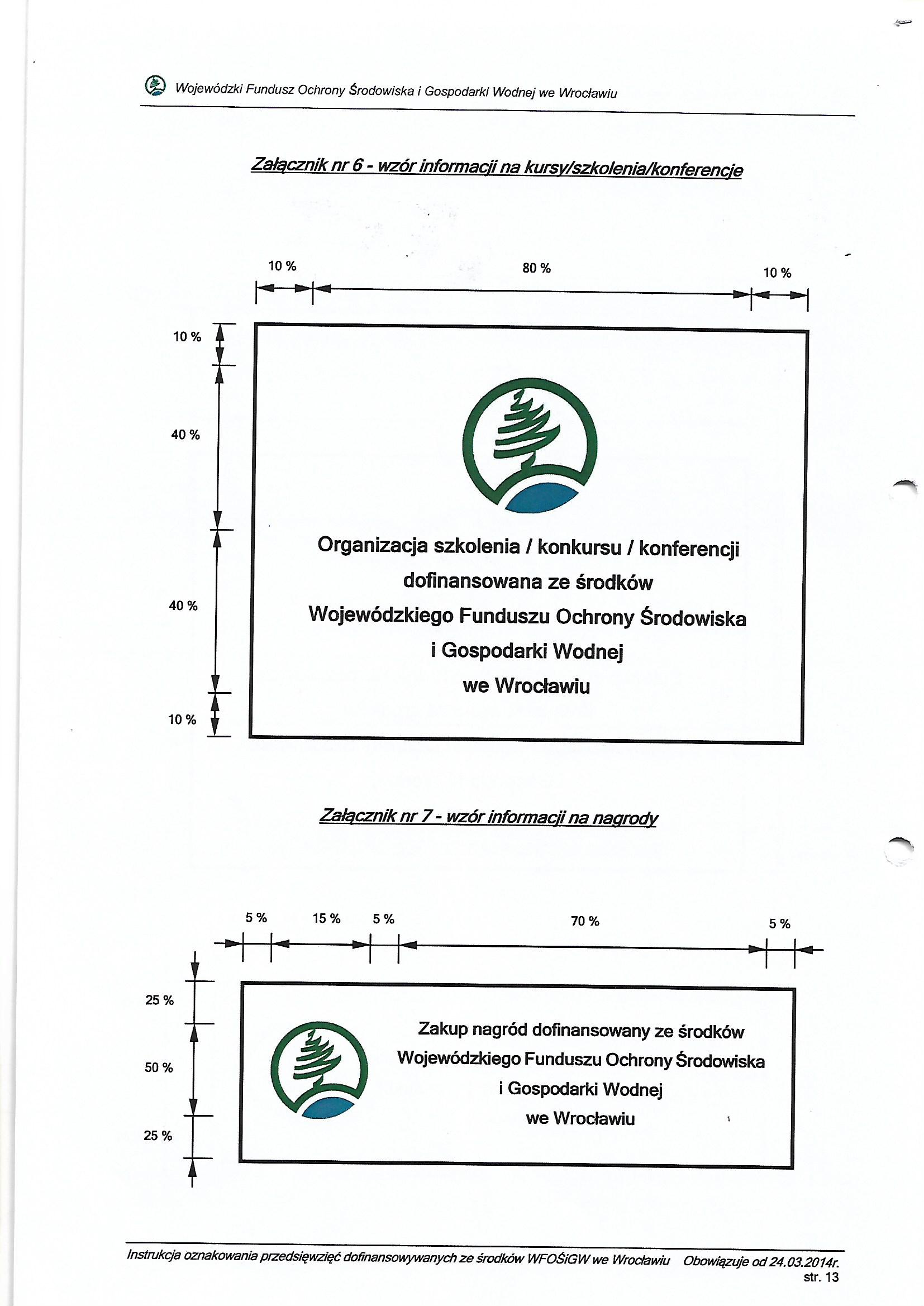 